South Care Chiropractic	512 Campbell Street, Nanaimo, B.C. V9R 3H1			Tel: (250) 755-1554  Fax: (250) 755-1545									Email: southcarechiro@gmail.comPersonal InformationName: _________________________________________ Date of Birth: ________________ Personal Health #:___________________________Mailing Address: ______________________________________ City: __________________ Prov: __________ Post Code: ___________Telephone: Home_______________________ Cell & Provider_________________________ Email: _____________________________________By providing your email, you consent to email reminders and office related forms to be sent to you.How did you hear about the clinic?  Referral        Web/Facebook         Sign  	othe	If referral, who may we thank for recommending us to you? ______________________________________________________________YOUR HEALTHHave you had previous chiropractic care? Yes 	      No          When: _________________  Doctor: ______________________________What health issues have brought you here today?  (Check one or more)Wellness Consult 	Spinal Check-up 	Back Pain 	 Headache  	  Other  	_________________________Auto/Work Accident:   ICBC          WCB         Please provide claim #________________  Date of accident: ___________________If you are experiencing pain is it:Sharp     Dull     Constant     Intermittent      Radiating          Did it occur:   Suddenly    Gradually  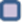 Since the problem started, is it:  About the same        Getting Better           Getting Worse What makes it worse? ________________________________________________________________________________________________________MEDICAL HISTORYWe focus on your ability to be healthy.  Our first goal is to address the issues that brought you here and secondly, to offer you the opportunity of continually improving your health and wellness.  Stresses can accumulate over many years and affect your health.  Answering the following questions will give us a profile of the specific stresses you have faced in your lifetime:CHILDHOOD (to age 17) 		YES       NO     UNSURE       ADULTHOOD (18 to present) YES       NO     UNSURE       Please tick any symptoms that you have, even if they do not seem related to your current problem:Have any members of your immediate family have any of the following:Diabetes       Heart problems         Kidney problems           Cancer               Back  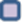 Place an X on the scale below marking where you believe your level of health and wellness is at this time.Place an O on the diagram indicating where you would like your health and wellness to be.Chief Complaint/Regions of Pain1)_________________________________2)_________________________________3)_________________________________                     Circle severity of pain for each region             (1=least, 10= greatest)                          Neck          -------------------------------                   1  2  3  4  5  6  7  8  9  10Mid Back   -------------------------------                                            1  2  3  4  5  6  7  8  9  10                          Low Back  -------------------------------                   1  2  3  4  5  6  7  8  9  10                         Hips           -------------------------------                   1  2  3  4  5  6  7  8  9  10Arms          -------------------------------                   1  2  3  4  5  6  7  8  9  10Legs           ------------------------------                   1  2  3  4  5  6  7  8  9  10Pain Diagram Instructions:On the following diagrams, indicate all areas of:Ache                    ^^^^^^^^Burning               + + + + +Numbness           OOOOOPins and Needles ………..Stabbing               ////////////Stiffness               = = = = =Other                   XXXXXX(specify)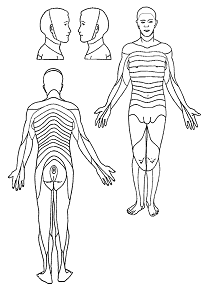 *Did you have any serious falls?*Did you play contact sports?*Did you have any surgery?*Was there prolonged use of      medicine (e.g. inhaler, Antibiotic)?*Were you under Chiropractic care as a child?*Do/did you smoke?*Do/did you drink alcohol?*Have you had any surgery?*Were you involved in any accidents (car/work)?*Is there any prolonged use of medicine (e.g. inhaler, Antibiotic)?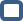 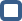 *Did you have any serious falls?*Did you play contact sports?*Did you have any surgery?*Was there prolonged use of      medicine (e.g. inhaler, Antibiotic)?*Were you under Chiropractic care as a child?*Do/did you smoke?*Do/did you drink alcohol?*Have you had any surgery?*Were you involved in any accidents (car/work)?*Is there any prolonged use of medicine (e.g. inhaler, Antibiotic)?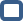 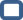 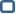 *Did you have any serious falls?*Did you play contact sports?*Did you have any surgery?*Was there prolonged use of      medicine (e.g. inhaler, Antibiotic)?*Were you under Chiropractic care as a child?*Do/did you smoke?*Do/did you drink alcohol?*Have you had any surgery?*Were you involved in any accidents (car/work)?*Is there any prolonged use of medicine (e.g. inhaler, Antibiotic)?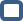 *Did you have any serious falls?*Did you play contact sports?*Did you have any surgery?*Was there prolonged use of      medicine (e.g. inhaler, Antibiotic)?*Were you under Chiropractic care as a child?*Do/did you smoke?*Do/did you drink alcohol?*Have you had any surgery?*Were you involved in any accidents (car/work)?*Is there any prolonged use of medicine (e.g. inhaler, Antibiotic)?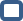 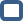 GENERAL SYMPTOMSCARDIOVASCULARGASTRO-INTESTINALWOMEN ONLYHeadachesHigh Blood PressureBelching/GasBirth ControlPins and needles in armsHeart AttackColon ProblemsHormone ReplacementDizzinessPain over HeartConstipationCramps/BackacheNumbness in fingersPoor CirculationDiarrheaExcessive FlowFatigueRapid HeartExcessive ThirstHot FlashesSleep DisturbanceSlow HeartGall Bladder ProblemsVaginal DischargeWheezingStrokesHemorrhoidsDigestive IssuesSwelling AnklesLiver ProblemsDepressionVaricose VeinsNauseaRESPIRATORYEAR/NOSE/THROATAbdominal PainAsthmaEar acheUlcerChronic CoughEar noisePoor AppetiteBreathing DifficultiesEnlarged thyroidPoor DigestionSpitting blood or phlegmFrequent ColdsVomitingMUSCLES AND JOINTSHay FeverVomiting BloodSwollen JointsSinusitisBlack/Bloody StoolStiff JointsSore throatsWeight Loss/GainGENITO-URINARYNasal BlockageSKIN OR ALLERGIESFrequent UrinationPain behind eyesBruising EasilyKidney InfectionDrynessProstate ProblemsEczema/Rash/Itching0 – 50Very Challenged50-75Challenged75-100Transition100-125Good125+Excellent